District wide Emotional Challenges Word Cloud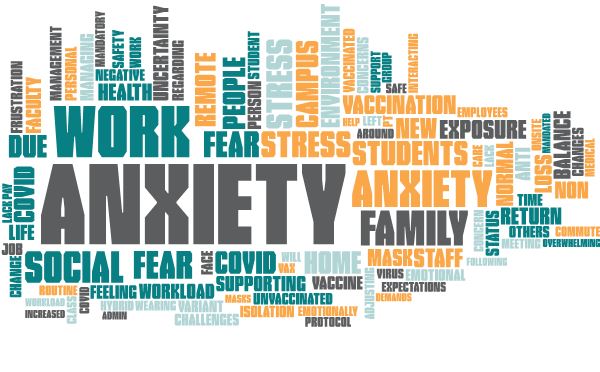 